START-UP CELL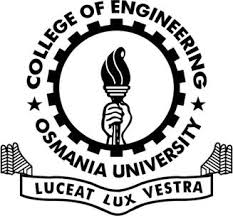 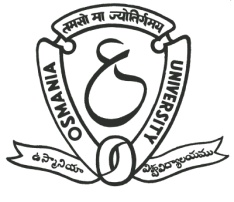 UNIVERSITY COLLEGE OF ENGINEERING (Autonomous)OSMANIA UNIVERSITY, HYDERABAD-07TELANGANA STATE(Sub Component 1.3 ,  TEQIP-III)                                                                                                                                               Date: 11-12-2018Objective of Start-up Cell:1. 	To Develop a Critical Mass of Motivated Students & Faculties with 	Entrepreneurial Orientation & Skill.2.	To Build Infrastructure  Support for Innovation & Early Stage Enterprise 	development and Enabling Access to Resource & Facilities at Institute.3.	To Enhance In-House Competency Development to Serve Potential and Early 	Stage Entrepreneurs and Student Innovators at the Institute.4.	To Strengthen the Inter Department and Inter-Institutional linkage. Incubators 	and Other Ecosystem Enablers at Different Levels.INVITATION TO OPEN START-UPS	Applications are invited (both hard copy & soft copy) from (1) Current students of University College of Engineering, Osmania University (2) Faculty, Staff of UCE, and (3) Alumni of UCE,OU having novel and commercially viable ideas to initiate/set up their units in the Start-up Cell of the Institute. On the basis of the potentiality of the proposal, the selected proposals will be allowed to take their ideas to the next stage. enabling them to enter the market with the help  of Start-up Cell. Last date to submit ideas/ proposals is 25th  January  2019. The mail ID: uceoustartup@gmail.com, ouce1929@gmail.com.                                                                                                                        Coordinator                                                                                                                                                                                                                             Start-up, UCE,OU	START-UP CELLUNIVERSITY COLLEGE OF ENGINEERING (Autonomous)OSMANIA UNIVERSITY, HYDERABAD-07TELANGANA STATE(Sub Component 1.3 ,  TEQIP-III)APPLICATION FORMName of the Applicant			:Applicant Status				:	Faculty/Alumni/Student/Staff/Roll No./ ID.No. / Registered No.		:Name of the Faculty Mentor (if Any)	:	Proposal/Idea Details			:Title of your proposal for Start-up	:Brief Description of the Product/Services/Technology business you plan to start-up in UCE, Start-up Cell (Attach One Page)Brief description of ht R&D efforts and other technological inputs you hope to resource from UCE - Start-up Cell (Please also indicate names of faculty                  member (s), Depts. of ht Institute you plan to associate and equipments facilities to be used)Have you interacted with the concerned faculty and ha he/she/they consented to collaborate with you?Infrastructure requirement for space, workstations of PCs:List any special requirements for usage of UCE,OU laboratory Facilities:Specify requirement of Mentoring and other professional services/support:Please indicate your sources of fundsProfile of Directors and Promoters: (Attach brief resume)Any other details with which would help in evolution your proposal:Declaration: